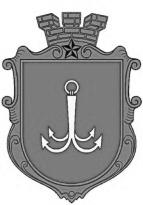 ОДЕСЬКА МІСЬКА РАДАПОСТІЙНА КОМІСІЯЗ ПИТАНЬ ПЛАНУВАННЯ, БЮДЖЕТУ І ФІНАНСІВ ________________№_________________на №______________від______________┌						┐ПРОТОКОЛ засідання комісії16.04.2021 р.                         13-00                 Кінозал                                                                            (вул. Косовська, 2Д)Присутні:Потапський Олексій Юрійович Макогонюк Ольга Олександрівна  Мороховський Вадим Вікторович Танцюра Дмитро Миколайович Запрошені:СЛУХАЛИ: Інформацію голови комісії Потапського О.Ю, щодо включення до порядку денного засідання комісії питання про розгляд листа Департаменту міського господарства Одеської міської ради № 460/вих. від 15.04.2021 року.Голосували за включення до порядку денного засідання комісії  питання про розгляд листа Департаменту міського господарства Одеської міської ради № 460/вих. від 15.04.2021 року:За – одноголосно.ВИСНОВОК: Включити до порядку денного засідання комісії  питання про розгляд листа Департаменту міського господарства Одеської міської ради № 460/вих. від 15.04.2021 року.СЛУХАЛИ: Інформацію заступника міського голови - директора Департаменту фінансів Одеської міської ради Бедреги С.М. по коригуванню бюджету Одеської міської територіальної громади на 2021 рік за листом Департаменту фінансів Одеської міської ради № 04-14/111/607 від         14.04.2021 року (пункти 1, 3, 4 листа).Голосували за наступні коригування  бюджету Одеської міської територіальної громади на 2021 рік:З метою стабільного функціонування установ освіти м. Одеси головним розпорядником бюджетних коштів - департаментом освіти та науки Одеської міської ради  за кодом ТПКВКМБ 1000 «Освіта» запропоновано (копія листа додається) перерозподіл бюджетних призначень в межах затвердженої суми бюджету Одеської міської територіальної громади на 2021 рік.Необхідність в проведенні даного перерозподілу виникла у зв’язку з проведенням наступних видатків:- придбання шкільних класних журналів та прального порошку для дошкільної ланки навчально-виховних комплексів – 190 000 грн;- проведення поточного ремонту в приміщеннях закладів освіти, в тому числі й на підставі приписів про усунення порушень вимог законодавства у сфері цивільного захисту техногенної та пожежної безпеки – 203 500 грн;- виконання робіт з кадастрової зйомки та оформлення правовстановлюючих документів на відведення земельної ділянки Одеського міжшкільного навчально-виробничого комбінату № 3 Малиновського району м. Одеси – 49 000 грн. Крім того, необхідність проведення перерозподілу бюджетних призначень за КЕКВ 2282 «Окремі заходи по реалізації державних (регіональних) програм, не віднесені до заходів розвитку» за  КТПКВКМБ на суму 12 000 грн пояснюється тим, що Конкурс імені Аркадія Креймера на краще проведення інтерактивних екскурсій з історії та культури міста Одеси «Сторінками історії Одеси» - серед учнів закладів загальної середньої освіти міста (п. 4.10 Міської цільової програми національно-патріотичного виховання дітей та молоді міста Одеси «Я – одесит, патріот України») проводиться комунальною установою «Одеський центр професійного розвитку педагогічних працівників». Пропозиції департаменту освіти та науки Одеської міської ради щодо перерозподілу бюджетних призначень, визначених у бюджеті Одеської міської територіальної громади на 2021 рік за КПКВКМБ та КЕКВ наведені у додатку 1 до цього листа (додається).3. Малиновською районною адміністрацією Одеської міської ради надані пропозиції (копія листа додається) щодо перерозподілу бюджетних призначень по спеціальному фонду (бюджету розвитку) за КПКВКМБ 4116011 «Експлуатація та технічне обслуговування житлового фонду», у зв’язку з допущеною технічною помилкою. 4. Департаментом міського господарства Одеської міської ради надані пропозиції (копія листа додається) щодо перерозподілу бюджетних призначень спеціального фонду (бюджету розвитку) за КПКВКМБ 1216030 «Організація благоустрою населених пунктів», які наведені у додатку 2 до цього листа (додається).За - одноголосно.ВИСНОВОК: Погодити коригування бюджету Одеської міської територіальної громади на 2021 рік (пункти 1, 3, 4 лист департаменту фінансів Одеської міської ради № 04-14/99/580 від 08.04.2021 року).СЛУХАЛИ: Інформацію за зверненням директора Департаменту міського господарства Одеської міської ради Мостовських Н.І. щодо виділення  додаткових коштів з бюджету Одеської міської територіальної громади для проведення протиаварійних робіт по ДНС №4, ДНС №5, що розташовані за адресою: м.Одеса, Хаджибейська дорога,32 (лист департаменту № 435/вих. від 13.04.2021 року).Голосували за виділення Департаменту міського господарства Одеської міської коштів з бюджету Одеської міської територіальної громади для проведення протиаварійних робіт по ДНС №4, ДНС №5, що розташовані за адресою: м.Одеса, Хаджибейська дорога,32 у сумі 4 440 000,00 грн., а саме:- «Капітальний ремонт дренажної насосної станції  №4, що розташована за адресою: м. Одеса, Хаджибейська дор., 32» у сумі 2 500 000,0 грн.;- «Капітальний ремонт дренажної насосної станції  №5, що розташована за адресою: м. Одеса, Хаджибейська дор., 32» у сумі 1 940 000,0 грн.За – одноголосно.ВИСНОВОК: Погодити виділення Департаменту міського господарства Одеської міської коштів виділення  додаткових коштів з бюджету Одеської міської територіальної громади для проведення протиаварійних робіт по ДНС №4, ДНС №5, що розташовані за адресою: м.Одеса, Хаджибейська дорога,32, за листом департаменту № 435/вих. від 13.04.2021 року.СЛУХАЛИ: Інформацію директора комунального підприємства «Теплопостачання міста Одеси» Поздянкової Г.І. щодо перерозподілу запланованих бюджетних призначень на 2021 рік (лист Департаменту міського господарства № 460/вих. від 15.04.2021 року).Виступили: Потапський О.Ю., Бедрега С.М., Мороховський В.В., Макогонюк О.О.Голосували за рекомендацію комісії:За – одноголосно.ВИСНОВОК: Погодити комунальному підприємству «Теплопостачання міста Одеси» перерозподілу запланованих бюджетних призначень на 2021 рік за листом Департаменту міського господарства № 460/вих. від 15.04.2021 року, а саме:1. зменшити суму перенаправлення бюджетних  коштів, призначених на оплату природного газу,  для погашення заборгованості  за спожиту електричну енергію  і часткову оплату екологічного податку,  наступним чином:2. погодити питання про перерозподілу коштів  КП «Теплопостачання міста Одеси» наступним чином:СЛУХАЛИ: Звернення директора Департаменту інформації та зв’язікв з громадськістю Одеської міської ради  щодо розгляду проєктів  рішень  «Про затвердження Міської цільової програми підтримки інформаційної сфери      м. Одеси на 2021-2023 роки»,  «Про затвердження підсумкового звіту про виконання Міської цільової програми підтримки інформаційної сфери           м. Одеси на 2020 рік, затвердженої рішенням Одеської міської ради від         06 лютого 2020 року № 5643-VII» та «Про затвердження підсумкового звіту про виконання Міської цільової програми підтримки інформаційної сфери     м. Одеси на 2019 рік, затвердженої рішенням Одеської міської ради від         24 квітня 2019 року № 4532-VII»  ( лист № 01-18/161 від 02.04.2021 року). ВИСНОВОК: Інформацію прийняти до відома. СЛУХАЛИ: Інформацію заступника міського голови - директора департаменту фінансів Одеської міської ради Бедреги С.М. по проєкту рішення «Про здійснення місцевого запозичення до бюджету Одеської міської територіальної громади у 2021 році». Виступили: Потапський О.Ю., Мороховський В.В., Танцюра Д.М., Єремиця О.М., Леонідова Л.В.Голосували за проєкт рішення «Про здійснення місцевого запозичення до бюджету Одеської міської територіальної громади у 2021 році»: За – одноголосно.ВИСНОВОК: Підтримати проєкт рішення «Про здійснення місцевого запозичення до бюджету Одеської міської територіальної громади у           2021 році» та внести його на розгляд сесії Одеської міської ради. Голова комісії							О.Ю.ПотапськийСекретар комісії							О.О.Макогонюкпл. Думська, 1, м. Одеса, 65026, УкраїнаБедрегаСвітлана Миколаївна заступник міського голови -  директор Департаменту фінансів Одеської міської ради;ПятаєваОлена Василівна - заступник директора Департаменту міського господарства Одеської міської рад;ПоздняковаГанна Іванівна - директор комунального підприємства Одеської міської ради «Теплопостачання міста Одеси»; БриндакОлег Борисович - депутат Одеської міської ради; ЄремицяОлексій Миколайович - депутат Одеської міської ради; ЛеонідоваЛілія Василівна - депутат Одеської міської ради.Найменування об’єкта бюджету розвиткуСума, грнКапітальний ремонт покрівлі (ремонт жолобів, водостічних труб) житлового будинку за адресою: м. Одеса, вул. Академіка Філатова, 83- 440 000Капітальний ремонт покрівлі (ремонт жолобів, водостічних труб) житлового будинку за адресою: м. Одеса, вул. Академіка Філатова, 86+ 440 000Всього0ПоказникиСума змін (+;-), грн..Оплата природного газу:- 5 000 000,00Оплата електроенергії:3 900 000,00Інші поточні видатки, у т.ч.:1 100 000,00Екологічний податок1 100 000,00ПоказникиСума змін (+;-), грн..Заробітна плата з нарахуваннями- 42 500 000,00Оплата теплопостачання:31 000 000,00Дослідження і розробки, окремі заходи розвитку по реалізації державних (регіональних) програм, у т.ч.:11 500 000,00Розроблення схеми теплопостачання м. Одеси11 500 000,00